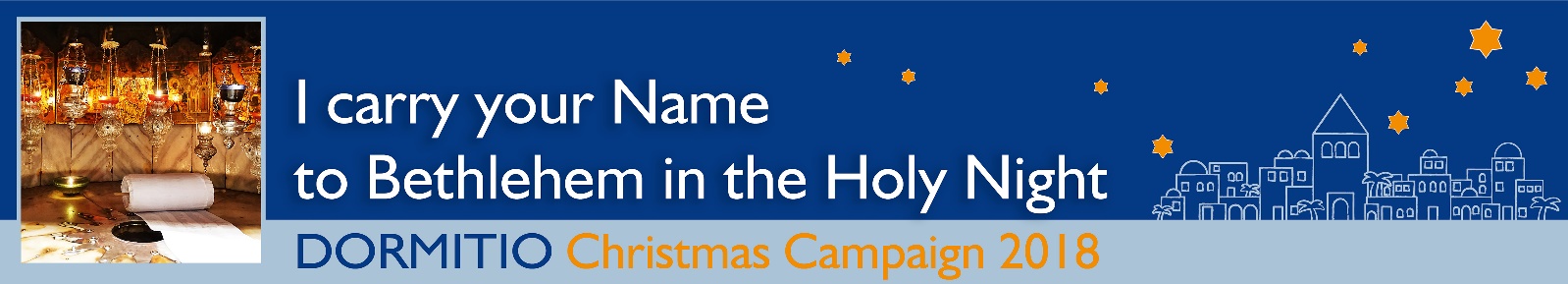 Send the names you would like to place on our scroll before Wednesday, 19th December 2018!	With a letter to: 	Weihnachtsaktion - Dormition Abbey - P.O.B. 22 – 9100001 Jerusalem/Israel		Please, consider that sending mail to Israel may take some days!	or as fax to: 	+972 2 5655 369	or with E-mail to: 	Weihnachtsaktion@Dormitio.netNr.NameEmail-Adresse